АНАЛИТИЧЕСКИЙ ОТЧЕТ ПО ИТОГАМ ОКАЗАНИЯ УСЛУГ ПО ОРГАНИЗАЦИИ И ПРОВЕДЕНИЮ СОЦИОЛОГИЧЕСКОГО ИССЛЕДОВАНИЯ  ПО МОНИТОРИНГУ ЭФФЕКТИВНОСТИ ПОДДЕРЖКИ ОБЩЕСТВЕННЫХ ИНИЦИАТИВ В ГОРОДЕ НОВОСИБИРСКЕЦМИ ИнфоСканНовосибирск 2019ВведениеВ соответствии с муниципальным контрактом по заказу Управления общественных связей мэрии г. Новосибирска в декабре 2019 г. ООО ЦМИ «ИнфоСкан» провело социологическое исследование по мониторингу эффективности поддержки общественных инициатив в городе Новосибирске.Методологическая часть1.1 Объект и предмет исследованияОбъектом исследования являлись жители города Новосибирска старше 18 лет.Предметом исследования выступили суждения респондентов с оценкой деятельности территориального общественного самоуправления и общественных организаций г. Новосибирска по параметрам, определенным задачами данного социологического исследования.1.2 Цель и задачи исследованияЦелью настоящего исследования являлась оценка эффективности поддержки общественных инициатив в городе Новосибирске.Для достижения поставленной цели решению подлежали следующие исследовательские задачи:Определить уровень информирования горожан о деятельности общественных организаций и системы территориального общественного самоуправления в г. Новосибирске.Выявить оценку горожанами значимости деятельности общественных организаций и их вклада в решение городских проблем.Выявить степень вовлеченности горожан в деятельность общественных организаций и структур территориального общественного самоуправления, а также в проводимые ими акции.Выявить общественное мнение новосибирцев о мотивации участия в деятельности общественных организаций.Выявить общественное мнение жителей г. Новосибирска о предпочтительных формах взаимодействия общественных организаций и городских властей.1.3. Используемые термины и определения           В настоящем отчете применяют следующие понятия с соответствующими определениями:Анкета – социологический документ, содержащий структурно-организованный набор вопросов, каждый из которых связан с задачами проводимого исследования.Выборка – часть объектов исследования, отражающая характеристики всей исследуемой совокупности, отобранная с помощью специальных приемов для получения информации обо всей совокупности в целом.Инструментарий – набор специальных документов (анкеты, карточки, инструкция интервьюерам и др.), с помощью которых реализуются основные методы социологического исследования (опрос, наблюдение, анализ документов и др.) и осуществляется сбор эмпирических данных об изучаемом объекте.Некоммерческая организация (НКО) - организация, не имеющая в качестве основной цели своей деятельности извлечение прибыли и не распределяющая полученную прибыль между участниками. Некоммерческие организации могут создаваться для достижения социальных, благотворительных, культурных, образовательных, научных и управленческих целей, в сферах охраны здоровья граждан, развития физической культуры и спорта, удовлетворения духовных и иных нематериальных потребностей граждан, защиты прав, законных интересов граждан и организаций, разрешения споров и конфликтов, оказания юридической помощи, а также в иных целях, направленных на достижение общественных благ. Общественная организация - основанное на членстве общественное объединение, созданное для защиты общих интересов и достижения уставных целей объединившихся граждан.Опрос – социологический метод сбора первичной информации об изучаемом объекте посредством обращения с вопросами к определенной группе людей (респондентам).Респондент – лицо, предоставляющее сведения в ходе социологического исследования на добровольной основе и соответствующее половозрастным, территориальным и иным условиям отбора участников опроса, изложенным в данном техническом задании.Социологическое исследование – система логически последовательных методологических, методических и организационно-технических процедур, связанных между собой единой целью: получение достоверных объективных данных об изучаемом социальном явлении.Территориальное общественное самоуправление - самоорганизация граждан по месту их жительства на части территории поселения, внутригородской территории города федерального значения или внутригородского района для самостоятельного осуществления собственных инициатив по вопросам местного значения и под свою ответственность.2. Организационно-методическая часть2.1. Описание приемов и методов сбора информации Для сбора первичной информации был использован метод телефонного интервью по формализованной анкете (CATI). Образец Анкеты представлен в Приложении А.В качестве базы телефонных номеров использовались интервалы номеров абонентов стационарной телефонной связи г. Новосибирска и номеров абонентов мобильной связи, зарегистрированных на территории Новосибирской области.Отбор респондентов для опроса осуществлялся в домохозяйстве (по адресу которого зарегистрирован стационарный телефонный номер) либо по номеру мобильной связи в соответствии с квотным заданием, регламентирующим проведение интервью с заданным количеством респондентов определенного возраста и пола, проживающих в пределах границ административных районов г. Новосибирска.2.2. Способы и схемы обработки информацииВ рамках данного социологического исследования был осуществлены ввод и обработка данных, полученных в результате проведения телефонного опроса. Статистический анализ проведен на базе пакета IBM SPSS Statistics 20.0.Были подготовлены таблицы линейного распределения ответов респондентов по отдельным вопросам и парного распределения ответов респондентов в разрезе районов г. Новосибирска и основных социально-демографических групп (пол, возраст, уровень образования, вид деятельности, сфера занятости). Расчеты представлены в Приложении В.Осуществлено выполнение графической визуализации данных в виде диаграмм.Построены таблицы сопряженности распределения суждений респондентов по следующим вопросам анкеты (инструментария) – представлены в Приложении Г:- вопрос 4 «Оцените, пожалуйста, насколько работа общественных организаций полезна для жителей города» и вопрос 5 «Принимаете ли Вы участие в деятельности какой-либо общественной организации (спортивной, ветеранской, творческой, молодежной, женской  и т.д.)»;- вопрос 4 «Оцените, пожалуйста, насколько работа общественных организаций полезна для жителей города» и 8 «Есть ли у Вас опыт участия в общественных акциях? Хотели бы Вы участвовать в таких начинаниях»;- вопрос 16 «Как Вы думаете, могут ли общественные организации оказывать помощь в решении городских или районных проблем» и 5 «Принимаете ли Вы участие в деятельности какой-либо общественной организации (спортивной, ветеранской, творческой, молодежной, женской  и т.д.)».- вопрос 16 «Как Вы думаете, могут ли общественные организации оказывать помощь в решении городских или районных проблем» и 8 «Есть ли у Вас опыт участия в общественных акциях? Хотели бы Вы участвовать в таких начинаниях».2.4. Определение выборки опросаДля определения и описания выборочной совокупности респондентов были использованы статистические данные по состоянию на 01 января 2017 г., характеризующие генеральную совокупность – население г. Новосибирска. На указанную дату численность населения города 18 лет и старше по данным Росстата составляла 1 310 036 человек (см. таблицы 1-2).Численность выборочной совокупности респондентов задана заказчиком и насчитывала 700 единиц. Выборочная совокупность респондентов сформирована по принципу двухступенчатой пропорциональной стратифицированной двухосновной выборки с использованием метода случайного отбора и процедуры квотирования по полу, возрасту и району проживания (структуру см. в табл. 3-4).Таблица – 1 Численность генеральной совокупности – населения г. Новосибирска 18 лет и старше в разрезе административных районов, в абс. значении (человек)Таблица – 2 Численность генеральной совокупности – населения г. Новосибирска 18 лет и старше в разрезе административных районов, в %Таблица – 3 Численность выборочной совокупности респондентов в разрезе административных районов, в абс. значении (человек)Таблица – 4 Численность выборочной совокупности респондентов в разрезе административных районов, в %На первой ступени построения выборки опроса осуществлялся отбор телефонных номеров. Для их отбора был применен метод собственно случайной выборки номеров с использованием датчиков случайных чисел внутри интервалов номеров абонентов стационарной телефонной связи г. Новосибирска и номеров абонентов мобильной связи, зарегистрированных на территории Новосибирской области.Вторая ступень – отбор респондентов для опроса. Отбор осуществлялся в домохозяйстве (по адресу которого зарегистрирован стационарный телефонный номер) либо по номеру мобильной связи в соответствии с квотным заданием, регламентирующим проведение интервью с заданным количеством респондентов определенного возраста и пола, проживающих в пределах границ административных районов г. Новосибирска. В соответствии со схемой проведения «полевой» стадии исследования по одному телефонному номеру опросу подлежал один респондент.Третья ступень - был применен коэффициент взвешивания по полу и возрасту таким образом, чтобы выборочная совокупность репрезентировала генеральную совокупность. Далее будут представлены таблицы с учетом применения весов. Использованный коэффициент взвешивания по полу и возрасту составляет от 0,81 до 1,69. Доверительный интервал для полученных расчетов составляет 95%.Распределение выборочной совокупности респондентов в соответствии с их социально-демографическими характеристиками представлено в таблицах 5-8.Таблица - 5 Пол респондентов, в абс. числе и в % к общему числу опрошенных	Таблица - 6 Возраст респондентов, в абс. числе и в % к общему числу опрошенныхТаблица - 7 Распределение респондентов по административному району проживания, в абс. числе и в % к общему числу опрошенных	Таблица - 8 Распределение респондентов по уровню образования в абс. числе и в % к общему числу опрошенныхТаблица - 9 Распределение респондентов по виду деятельности, в абс. числе и в % к общему числу опрошенныхТаблица - 10 Распределение респондентов по сфере деятельности, в абс. числе и в % к общему числу опрошенных3. Результаты опроса общественного мнения населения города Новосибирска3.1 Уровень информирования горожан о деятельности общественных организаций и системы территориального общественного самоуправления в г. НовосибирскеПервой задачей данного исследования было определение уровня информирования горожан о деятельности общественных организаций и системы территориального общественного самоуправления в г. Новосибирске.Как показал проведенный опрос общественного мнения, в наибольшей степени опрошенные горожане информированы о работе общественных организаций, занимающихся оказанием различных услуг населению – защитой прав потребителей, юридической и психологической поддержкой, финансовой и компьютерной грамотности, консультации по вопросам ЖКХ и т.п. О деятельности такого рода организаций слышали 61,6% респондентов. Более половины участников исследования указали, что слышали о работе благотворительных фондов и добровольческих организаций (56,2%), объединений пенсионеров, ветеранов и патриотических организаций (50,9%). Практически половина опрошенных слышали о работе общественных организаций, пропагандирующих здоровый образ жизни, профилактику ВИЧ-инфекций – 49,7%. Менее всего новосибирцы знакомы с работой национальных объединений (20,2%) и профессиональных сообществ (22,4%), хотя стоит отметить, что в 2017 году о профессиональных сообществах слышали всего 19,7%. В целом, если сравнивать полученные результаты с результатами аналогичного исследования, проведенного в 2017 году, уровень информированности населения о работе общественных организаций различной специализации заметно не изменился. Уровень информационности населения о работе организаций по защите прав потребителей, юридической и психологической поддержкой снизился с 65,2% до 61,6%. Также снижение наблюдается в уровне информированности об организациях, занимающихся пропагандой здорового образа жизни и профилактикой ВИЧ-инфекции – с 56% до 49,7%. Полностью распределение ответов на вопрос «Слышали ли Вы что-либо о работе таких общественных организаций как…» по результатам опросов 2017 и 2019 гг. представлено на рисунке 1.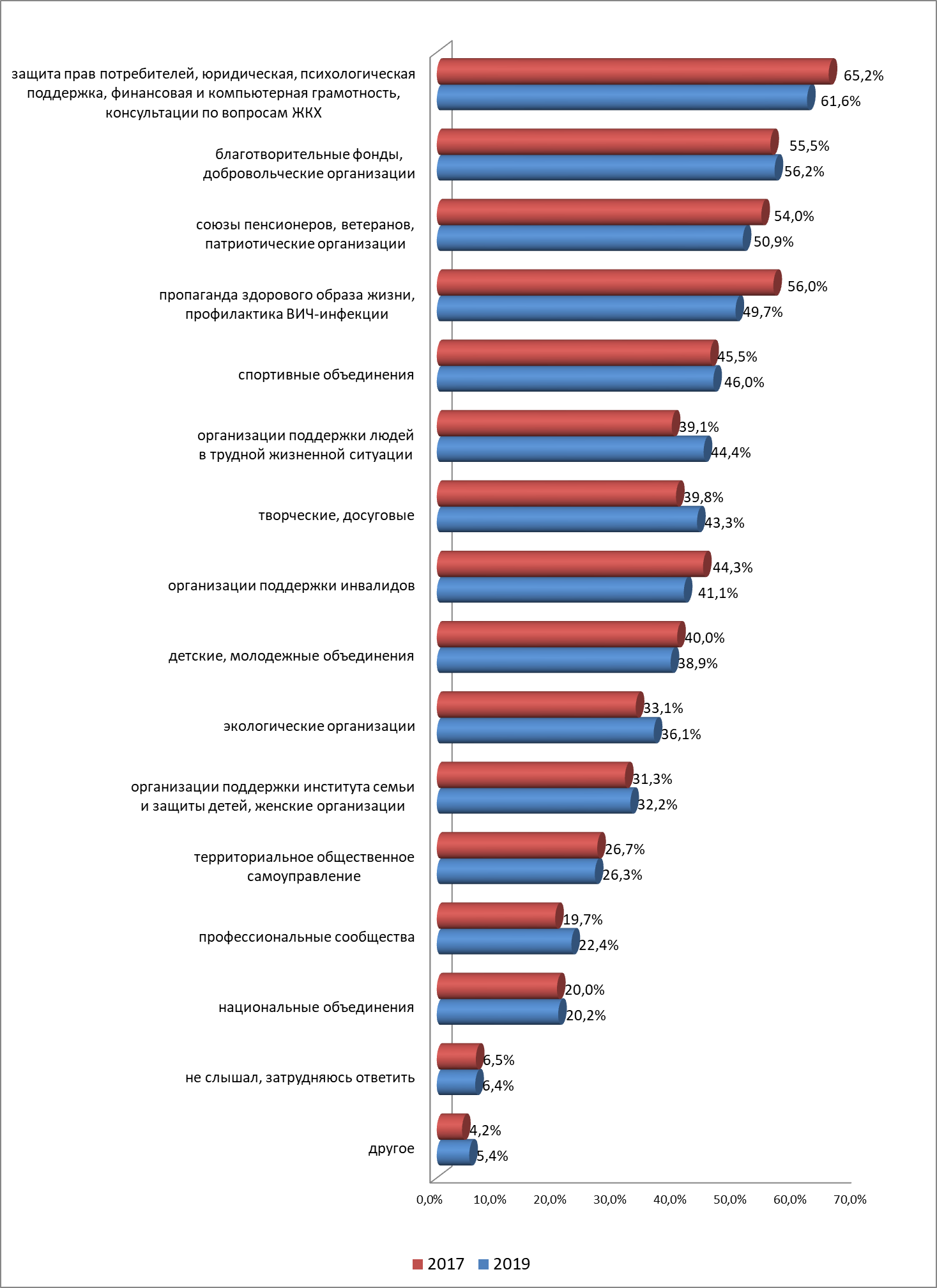 Рисунок – 1 Распределение ответов респондентов на вопрос  «Слышали ли Вы что-либо о работе таких общественных организаций как…», в % к общему числу опрошенныхИз числа конкретных общественных организаций среди опрошенных новосибирцев наиболее известен добровольческий поисково-спасательный отряд «Лиза Алерт» – о его существовании знают 59,7% респондентов. Также очень известна Ассоциация обманутых дольщиков и инвесторов (55,1%). О детском благотворительном фонде «Солнечный город» знают 50,3% респондентов. Относительно высока степень информированности участников опроса о Новосибирской региональной Федерации Самбо (данную организацию знают 48,5% опрошенных), о Совете ветеранов (46,1%), о Новосибирском отделении Всероссийского общества охраны природы (40,7%), о Всероссийском обществе инвалидов (32,4%). Менее всего респонденты знакомы с общественной  ассоциацией «НАДО» - о ней знают 8,5% опрошенных. Также 34 респондента упоминали другие организации, среди которых: "Эверест", «Атмосфера», благотворительный фонд «Алеша», «Вместе», ВОС, городская ассоциация "Дети войны", ресурсный центр Ленинского района и др. Фонд «Подари жизнь» вспомнили 2 респондента, союз ветеранов Афганистана и Чечни назвали 3 респондента.  По сравнению с результатами исследования, проведенного в 2017 году, уровень информированности населения о работе многих общественных организаций различной специализации незначительно снизился, однако в подавляющем большинстве данные колебания находятся в рамках доверительного интервала. Полностью распределение ответов на вопрос «О каких из перечисленных общественных организаций Вы что-либо знаете или слышали» представлено на рисунке 2. 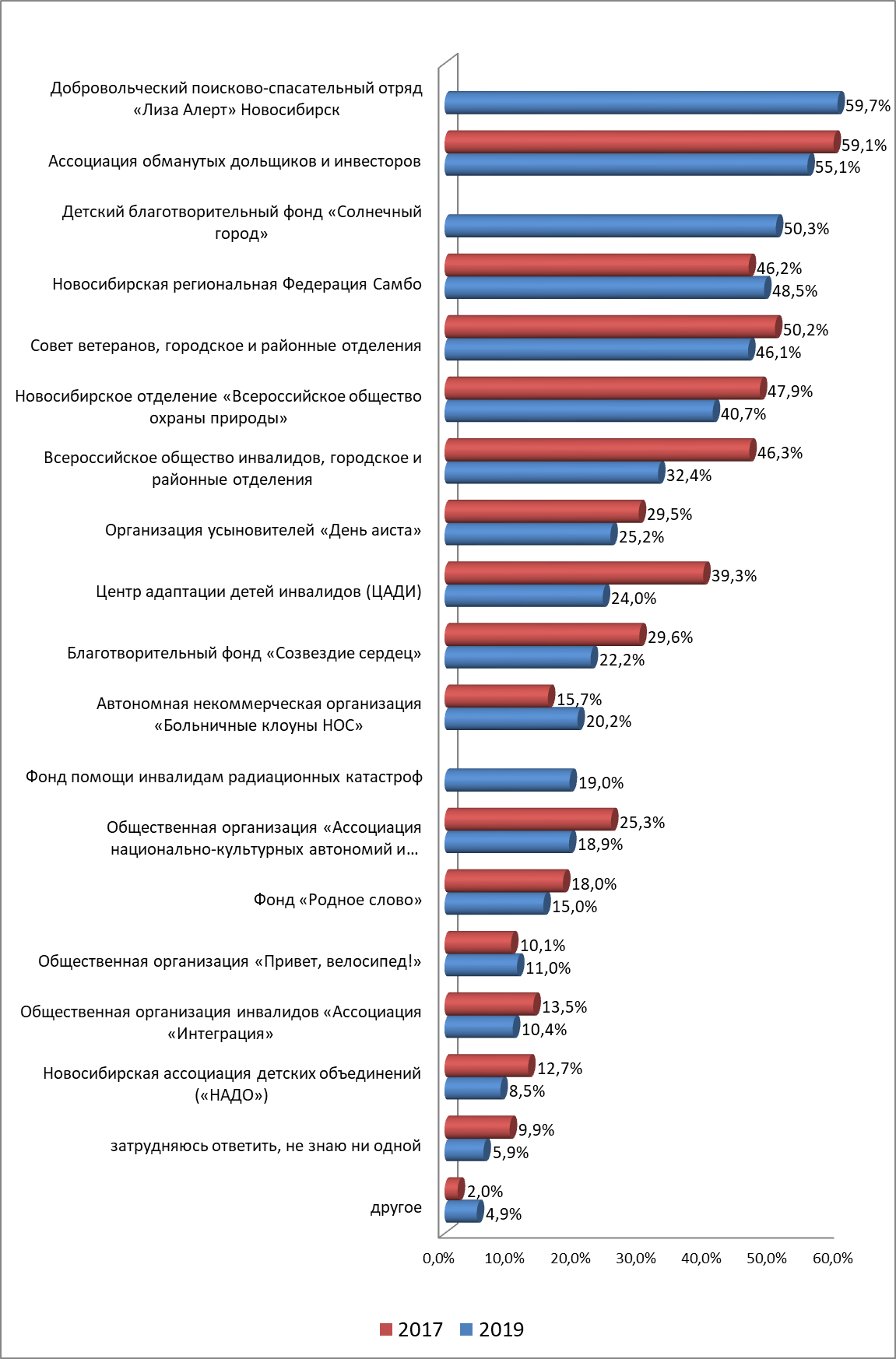 Рисунок – 2 Распределение ответов респондентов на вопрос  «О каких из перечисленных общественных организаций Вы что-либо знаете или слышали», в % к общему числу опрошенных	Больше половины опрошенных ничего не слышали об общественных и гражданских инициативах в городе Новосибирске, реализованных за последний год (52,0%). Точно слышали или хотя бы что-то – 45,1% опрошенных (см. рис. 3). 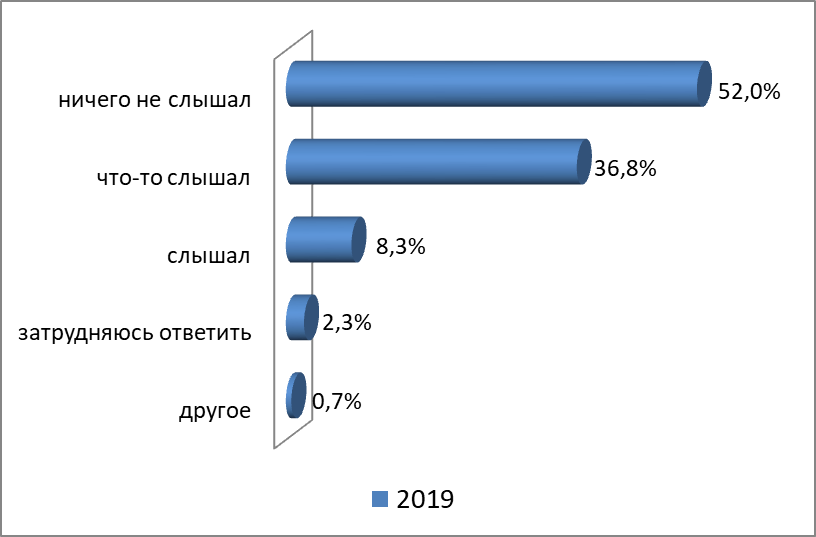 Рисунок – 3 Распределение суждений респондентов на вопрос «Вспомните, пожалуйста, слышали ли Вы хоть что-либо о каких-либо реализованных за последний год общественных и гражданских инициативах в городе Новосибирске?»По словам 44,6% респондентов, им не только известно о работе органов территориального общественного самоуправления, но и ТОС функционирует на территории их проживания. По сравнению 2017 г. доля респондентов, выбравших данный вариант ответа, снизилась на 5,1%. В то же время доля заявивших о том, что они слышали о работе органов территориального общественного самоуправления, но на их территории ТОС нет, возросла на 4,6% (с 23,5% до 28,1%). Немного выросло и количество тех, кто ничего не слышал о системе ТОС: оно составило 22,5% (+ 2,4% к 2017 г.; см. рисунок 4). Подобные колебания находятся в границах доверительного интервала.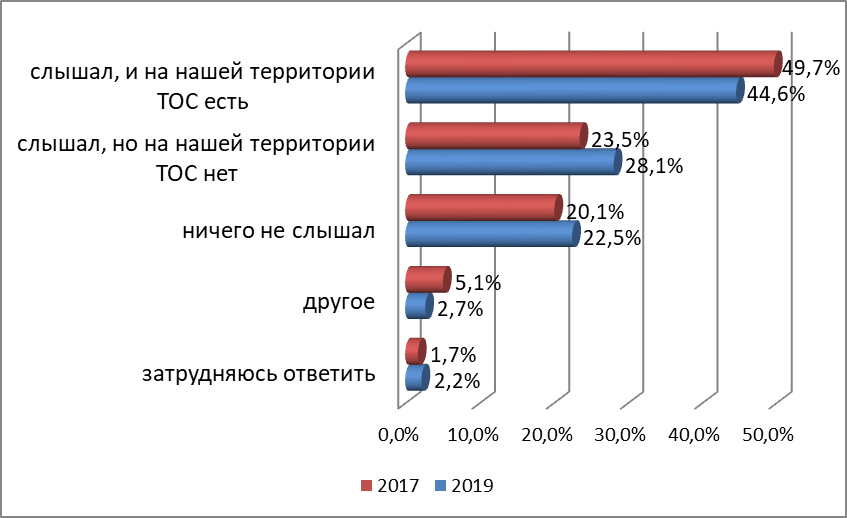 Рисунок – 4 Распределение ответов респондентов на вопрос  «Слышали ли Вы о работе органов территориального общественного самоуправления (ТОСах, старших по дому, старших по подъезду) в Вашем микрорайоне, в % к общему числу опрошенных	О работе ресурсных центров общественных объединений (РЦОО) г. Новосибирска в своем районе знают или хотя бы слышали 10,7% опрошенных, включая тех, кто знает проекты, которые реализовываются при поддержке РЦОО (см. рисунок 5).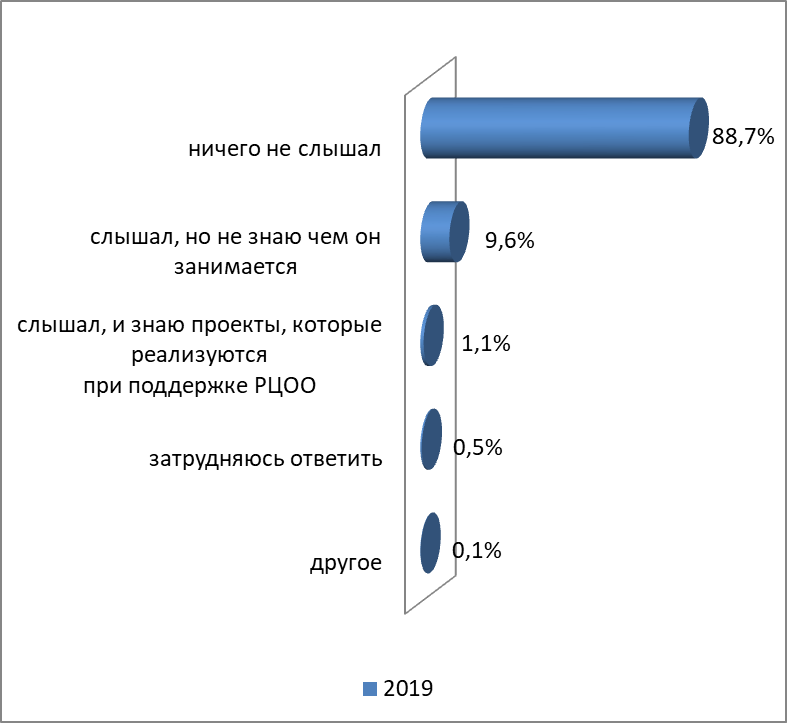 Рисунок – 5 Распределение ответов респондентов на вопрос  «Слышали ли Вы о работе ресурсных центров общественных объединений (РЦОО) города Новосибирска в Вашем районе», в % к общему числу опрошенных О работе городского межнационального центра (ГМЦ) г. Новосибирска знают или хотя бы слышали всего 7,0% опрошенных, включая тех, кто знает проекты, которые реализовываются при поддержке ГМЦ (см. рисунок 6).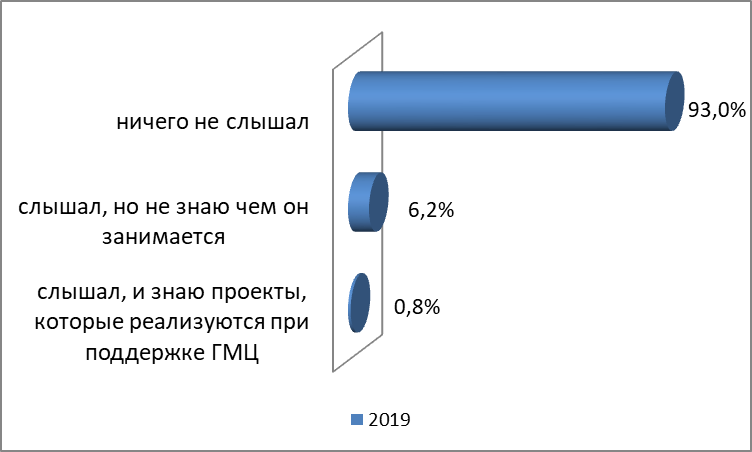 Рисунок – 6 Распределение ответов респондентов на вопрос  «Слышали ли Вы о работе Городского межнационального центра (ГМЦ) города Новосибирска», в % к общему числу опрошенных	О конкурсе на муниципальный грант, направленном на поддержку общественных инициатив г. Новосибирска, в той или иной степени осведомлены 30,1% участников опроса, включая тех, кто знает примеры реализованных проектов (см. рисунок 7).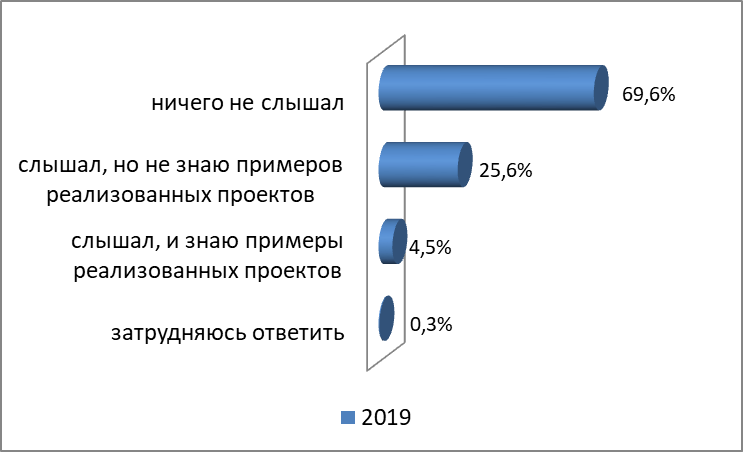 Рисунок – 7 Распределение ответов респондентов на вопрос  «Слышали ли Вы о конкурсе на муниципальный грант, направленный на поддержку общественных инициатив города Новосибирска», в % к общему числу опрошенныхБольшинство опрошенных (74,9% респондентов) не слышали и не участвовали в Эстафете патриотизма поколений за последний год. Слышали, но не приняли участие 22,3% респондента. Слышали и приняли – 2,8% (см. рис. 8).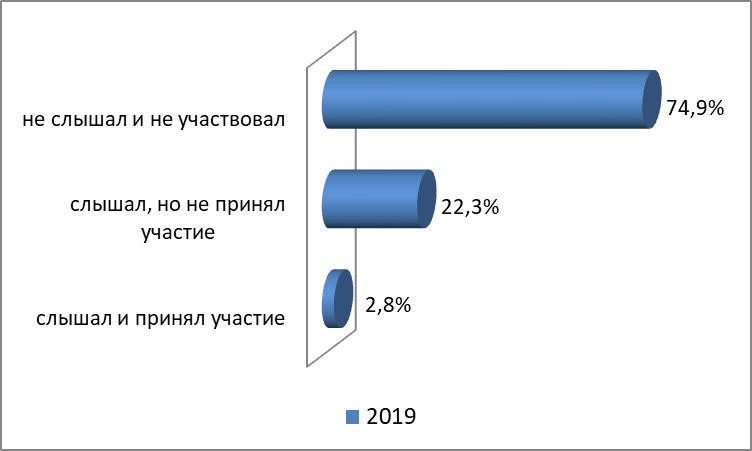 Рисунок – 8 Распределение суждений респондентов, выбравших при ответе на вопрос «Оцените, пожалуйста, степень своей вовлеченности в следующие акции, общественные инициативы за последний год: Эстафета патриотизма поколений»Большинство опрошенных (82,8% респондентов) не слышали и не участвовали в благотворительном марафоне Добрый Новосибирск за последний год. Слышали, но не приняли участие 15,4% респондента. Слышали и приняли – 0,8% (см. рис. 9).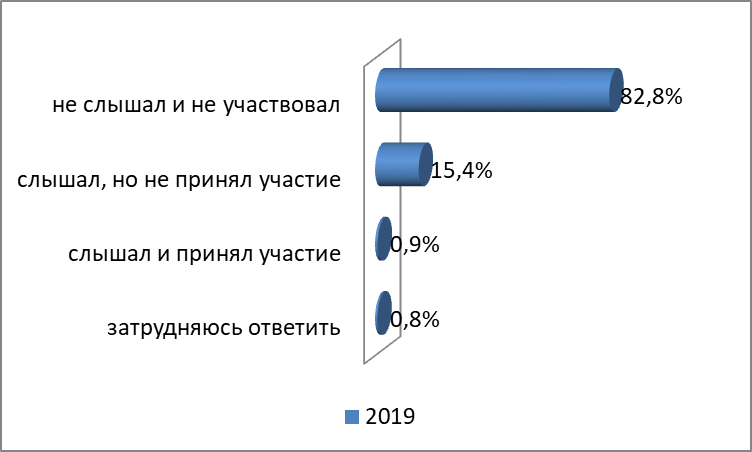 Рисунок – 9 Распределение суждений респондентов, выбравших при ответе на вопрос «Оцените, пожалуйста, степень своей вовлеченности в следующие акции, общественные инициативы за последний год: Благотворительный марафон Добрый Новосибирск»	Большинство опрошенных (75,9% респондентов) не слышали и не участвовали в патриотическом фестивале Парк Победы за последний год. Слышали, но не приняли участие 21,9% респондента. Слышали и приняли – 1,6% (см. рис. 10).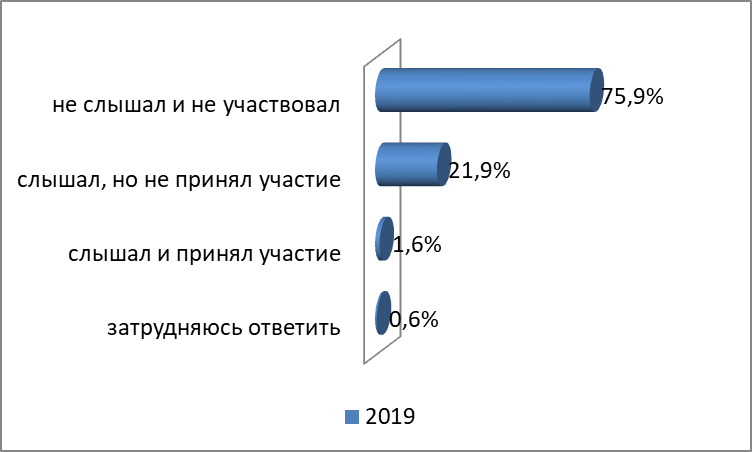 Рисунок – 10 Распределение суждений респондентов, выбравших при ответе на вопрос «Оцените, пожалуйста, степень своей вовлеченности в следующие акции, общественные инициативы за последний год: Патриотический фестиваль Парк Победы»	Большинство опрошенных (61,3% респондентов) не слышали и не участвовали в ярмарке презентации общественных инициатив Активный город в День города за последний год. Слышали, но не приняли участие 32,8% респондента. Слышали и приняли – 5,7% (см. рис. 11).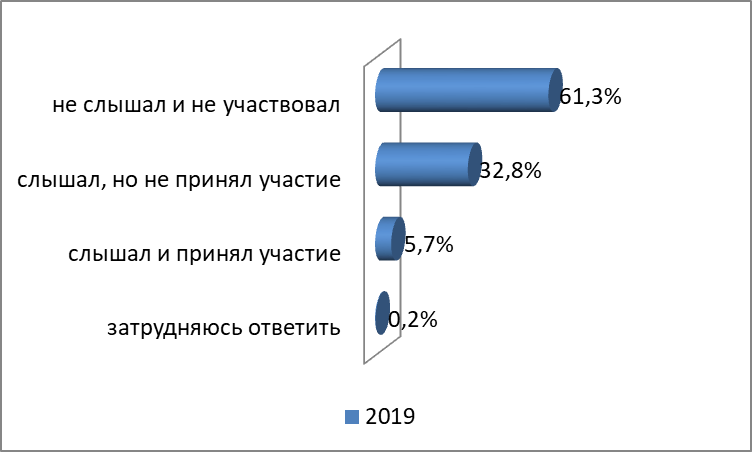 Рисунок – 11 Распределение суждений респондентов, выбравших при ответе на вопрос «Оцените, пожалуйста, степень своей вовлеченности в следующие акции, общественные инициативы за последний год: Ярмарка презентация общественных инициатив Активный город в День города»	Большинство опрошенных (82,7% респондентов) не слышали и не участвовали в форуме городских сообществ Активный город за последний год. Слышали, но не приняли участие 16,8% респондента. Слышали и приняли – 0,3% (см. рис. 12).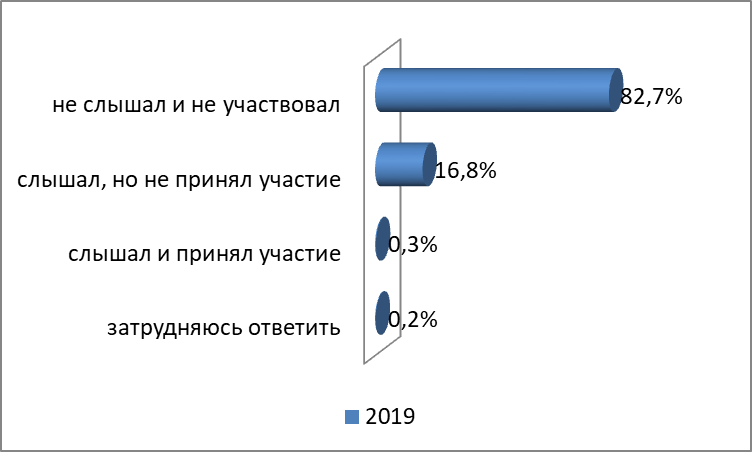 Рисунок – 12 Распределение суждений респондентов, выбравших при ответе на вопрос «Оцените, пожалуйста, степень своей вовлеченности в следующие акции, общественные инициативы за последний год: Форум городских сообществ Активный город»	Распределение суждений по вопросам данного раздела в зависимости от социально-демографических характеристик респондентов см. в таблицах Приложения В3.2 Оценка горожанами значимости деятельности общественных организаций и их вклада в решение городских проблемВ число задач данного исследования входило выявление оценки горожанами значимости деятельности общественных организаций и их вклада в решение городских проблем.Большинство опрошенных респондентов (52,3%) признают полезность и необходимость  работы общественных организаций для жителей Новосибирска. По сравнению с 2017 годом их доля увеличилась на 5,7%. Еще 34,8% респондента указали, что работа общественных организаций приносит некоторую пользу. В том, что общественные организации не приносят никакой пользы, уверены 5,4% опрошенных. Подробнее см. рисунок 13.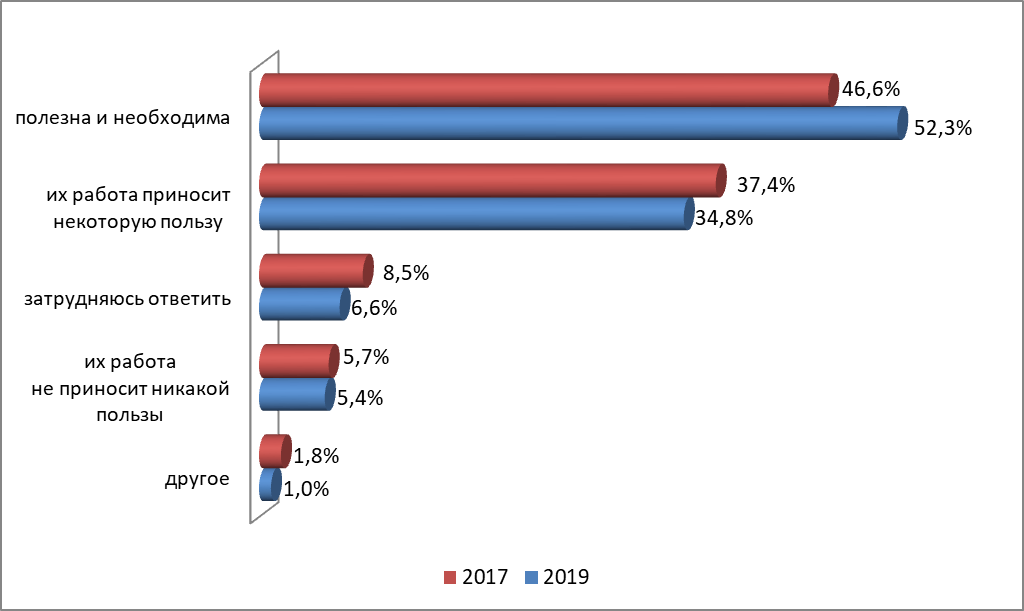 Рисунок – 13 Распределение ответов респондентов на вопрос  «Оцените, пожалуйста, насколько работа общественных организаций полезна для жителей города», в % к общему числу опрошенныхС точки зрения подавляющего большинства респондентов (89,7%), общественные организации могут оказывать помощь в решении городских или районных проблем. Противоположную точку зрения разделили только 7,8% участников опроса. В 2017 мнение распределилось практически так же (см. рисунок 14).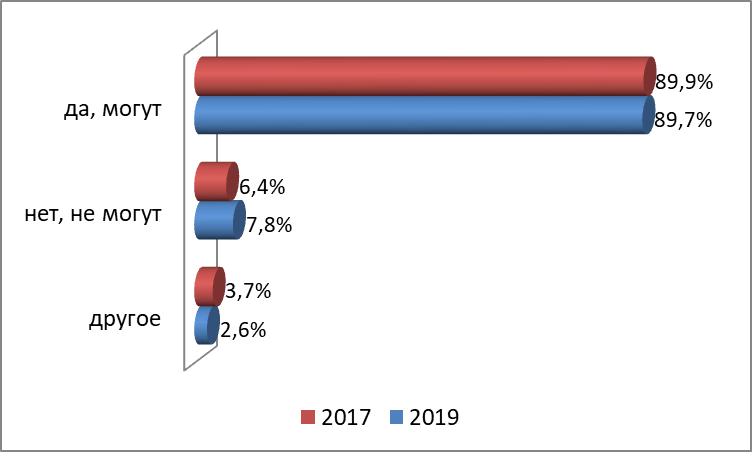 Рисунок – 14 Распределение ответов респондентов на вопрос  «Как Вы думаете, могут ли общественные организации оказывать помощь в решении городских или районных проблем», в % к общему числу опрошенныхВ рамках решения этой задачи респондентам было предложено высказать свое мнение о том, какие направления деятельности общественных организаций наиболее полезны. В указанном контексте участники исследования чаще всего называли помощь людям с инвалидностью (42,6% респондентов). На втором месте среди наиболее полезных направлений отмечали защиту материнства и детство (37,3% респондентов, однако это на 16,8% меньше, чем в 2017 г.), такие направления, как поддержка людей в трудной жизненной ситуации и здоровый образ жизни выбрали по 32,8% респондента. Необходимо отметить, в 2017 году поддержка людей в трудной жизненной ситуации было одним из лидирующих направлений (52,3%). Реже всего респонденты называли полезной деятельность общественных организаций в национальной сфере (1,3%). Полностью распределение ответов на вопрос «Какие направления деятельности общественных организаций, по Вашему мнению, наиболее полезны, интересны» представлено на рисунке 15.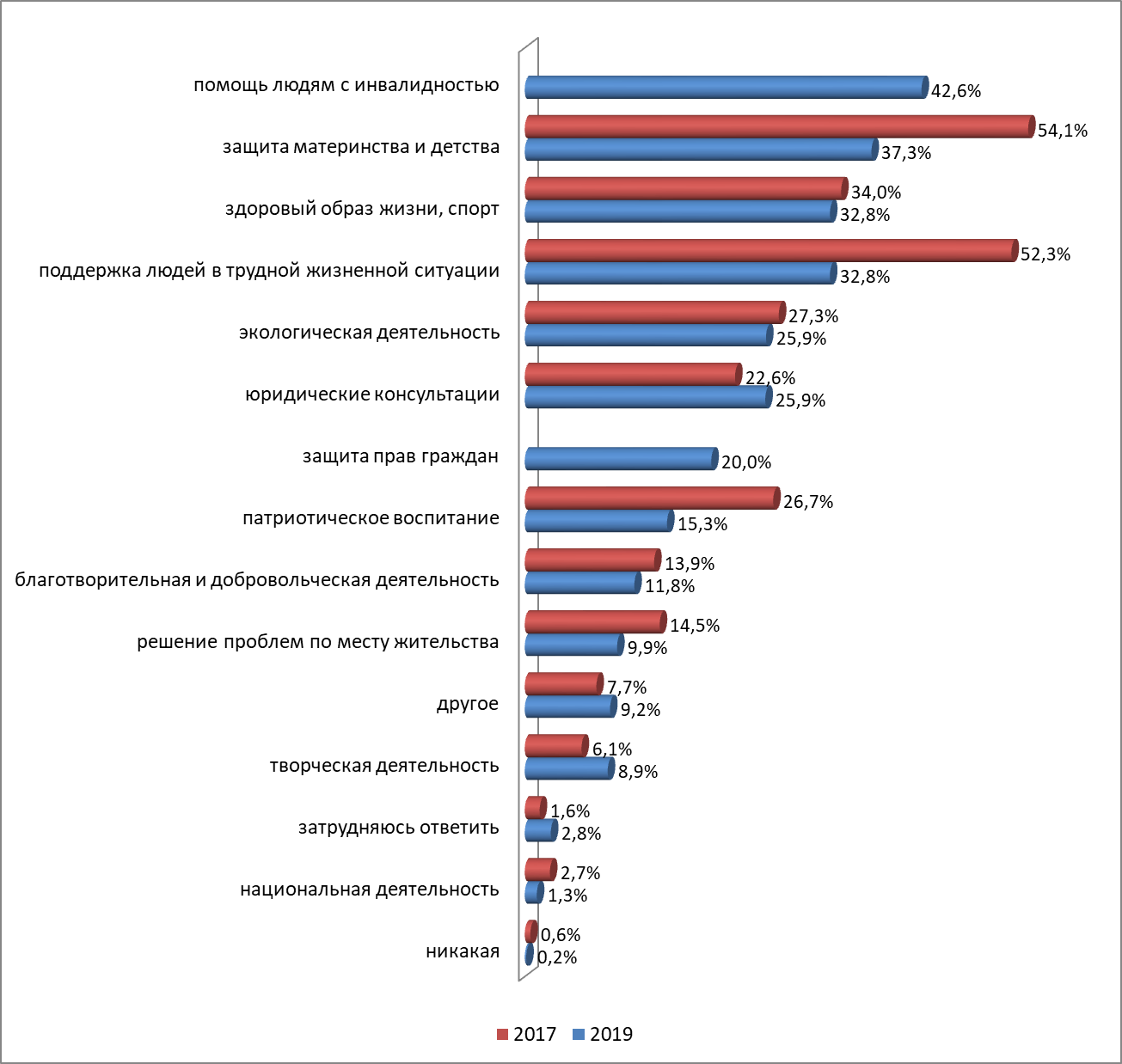 Рисунок – 15 Распределение ответов респондентов на вопрос  «Какие направления деятельности общественных организаций, по Вашему мнению, наиболее полезны, интересны», в % к общему числу опрошенныхЧаще всего участники исследования выражали мнение о том, что ТОС в первую очередь должны заниматься благоустройством (об этом заявили 46,9% респондентов, на 11,8% меньше, чем в 2017 г.), и жилищно-коммунальным хозяйством (44%, -4,3% к 2017 г.). Несмотря на снижение, данные позиции по-прежнему занимают лидирующее место. Наименьшие доли респондентов согласились с тем, что ТОС в приоритетном порядке должны заниматься организацией досуга (10,6%) и социальной поддержкой граждан (10,3%). Полностью распределение ответов на вопрос «Как вы считаете, какими вопросами, в первую очередь должны заниматься ТОС представлено на рисунке 16).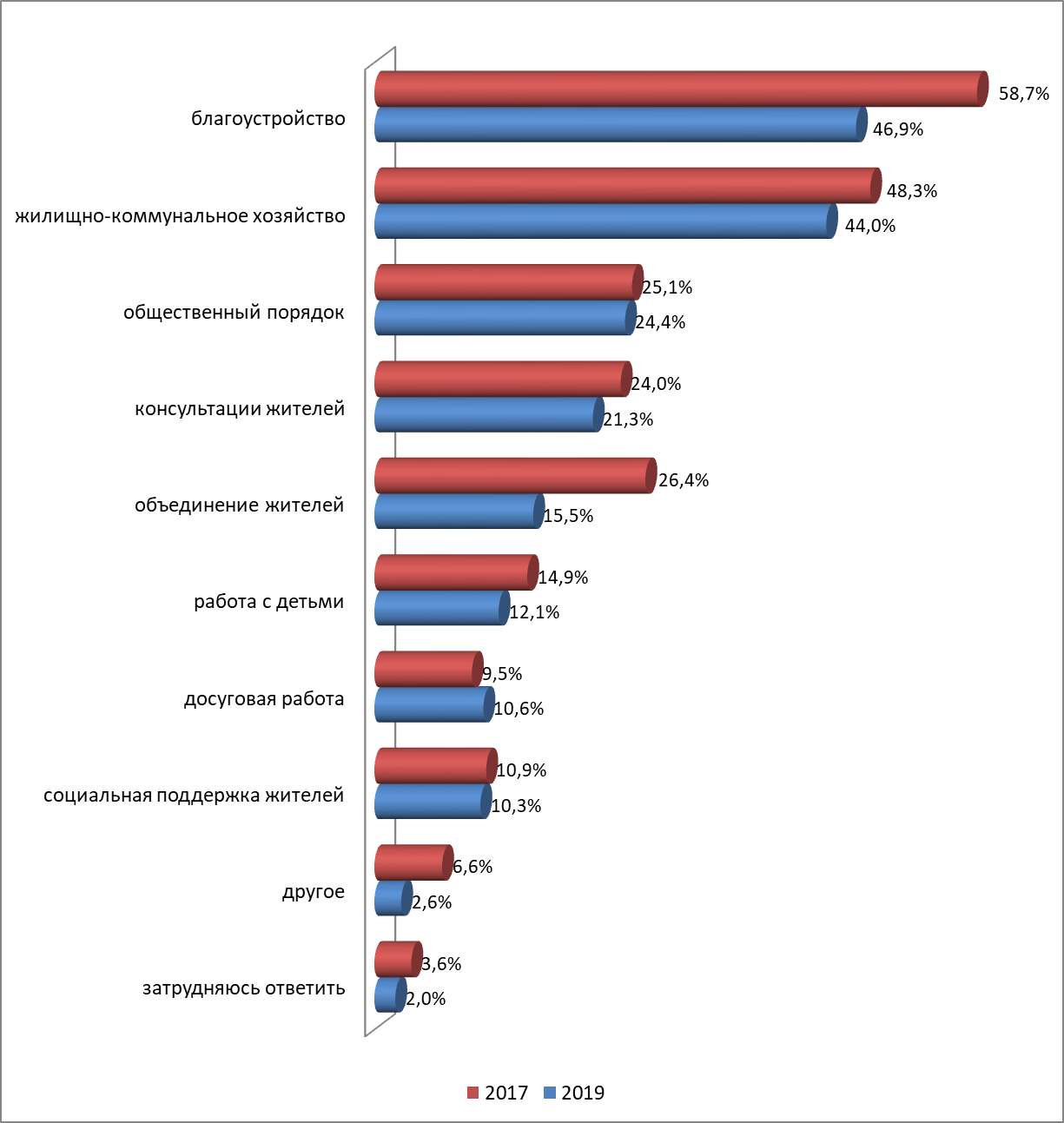 Рисунок – 16 Распределение ответов респондентов на вопрос  «Как вы считаете, какими вопросами, в первую очередь должны заниматься ТОС», в % к общему числу опрошенныхРаспределение суждений по вопросам данного раздела в зависимости от социально-демографических характеристик респондентов см. в таблицах Приложения В. 3.3. Степень вовлеченности горожан в деятельность общественных организаций и структур территориального общественного самоуправления, а также в проводимые ими акцииСледующая задача исследования – выявление степени вовлеченности горожан в деятельность общественных организаций и структур территориального общественного самоуправления, а также в проводимые ими акции.Доля респондентов, утвердительно ответивших на вопрос «Принимаете ли Вы участие в деятельности какой-либо общественной организации», составила 17,9%, это на 2,7% больше, чем в 2017 г. (см. рисунок 17).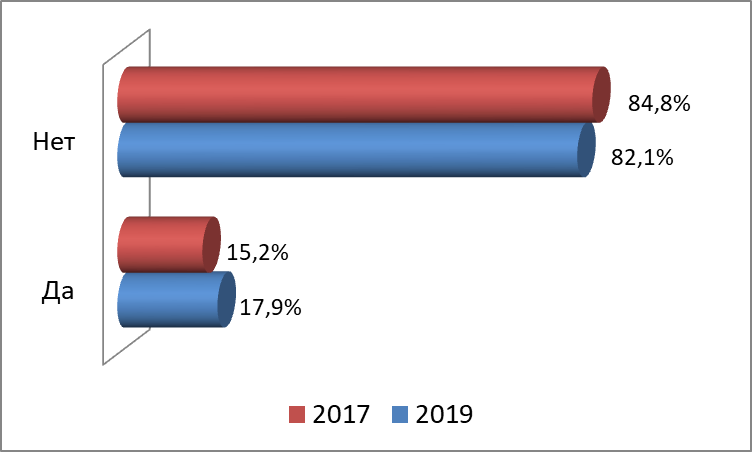 Рисунок – 17 Распределение ответов респондентов на вопрос  «Принимаете ли Вы участие в деятельности какой-либо общественной организации», в % к общему числу опрошенныхПо сравнению с 2017 г. доля респондентов, не желающих участвовать в деятельности общественных некоммерческих организаций, снизилась на 4,2% - до 27,8%. (см. рисунок 18). Напротив, совокупное количество тех, кто однозначно или при условии наличия свободного времени, хотел бы участвовать в деятельности общественных некоммерческих организаций возросло на 4,6% - с 58,0% в 2017 г. до 62,6% в 2019 г. (см. рисунок 18).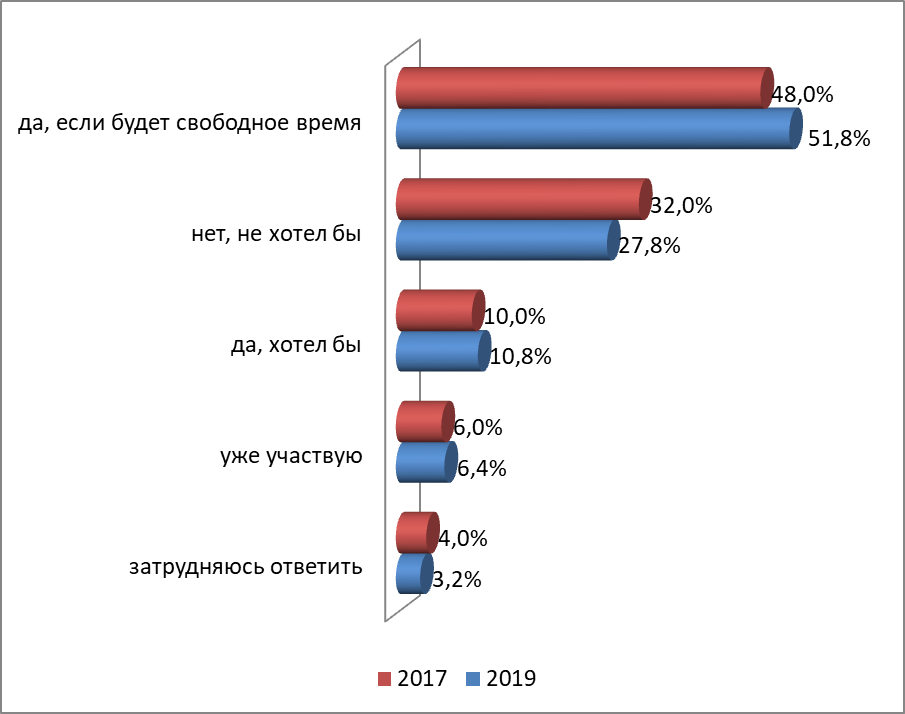 Рисунок – 18 Распределение ответов респондентов на вопрос  «Лично Вы хотели бы участвовать в деятельности общественных некоммерческих организаций», в % к общему числу опрошенных 45,8% опрошенных заявили, что они не имеют опыта участия в общественных акциях и не хотят его приобретать. 9,3% респондентов признались, что в общественных акциях участвовали, но больше принимать участие в них не собираются. Напротив, 17,5% участников исследования продекларировали наличие у них опыта участия в общественных акциях и желание продолжать такую практику впредь. Еще 24,5% респондентов указали, что ранее не участвовали в общественных акциях, но хотели бы приобрести соответствующий опыт. В 2017 году ситуация отличалась незначительно (см. рисунок 19).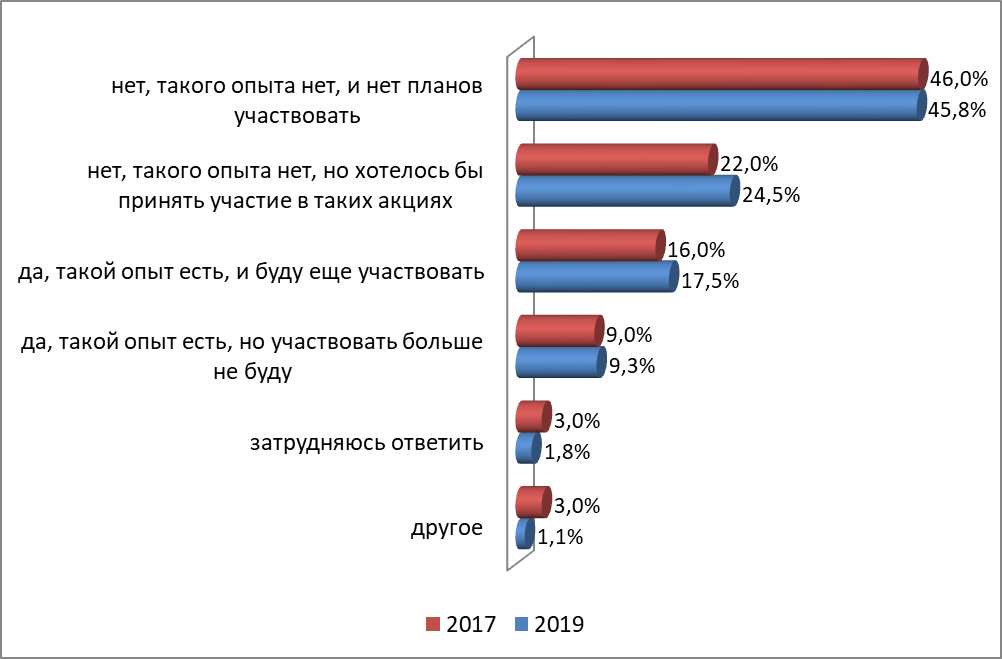 Рисунок – 19 Распределение ответов респондентов на вопрос  «Есть ли у Вас опыт участия в общественных акциях? Хотели бы Вы участвовать в таких начинаниях», в % к числу опрошенных	По результатам опроса, в работе ТОС участвуют 8,2% респондентов, примерно столько же, что и в 2017 г. Доля не желающих принимать участие в работе ТОС – 55,0%. Тех, кто хотел бы участвовать в деятельности или, по крайней мере, в отдельных акциях ТОС составляет 33,7% (см. рисунок 20).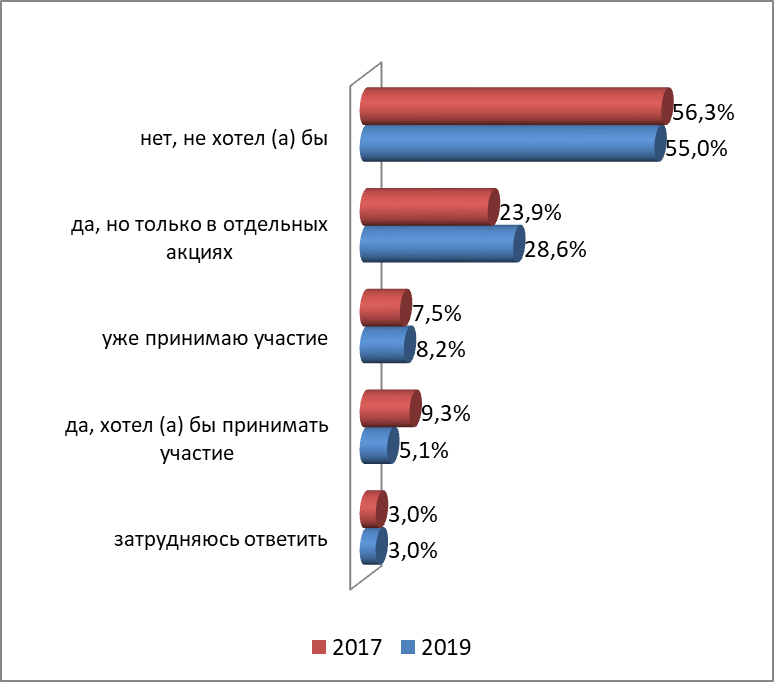 Рисунок – 20 Распределение ответов респондентов на вопрос «Лично Вы хотели бы принимать участие в работе ТОС или его инициативах», в % к общему числу опрошенныхРаспределение суждений по вопросам данного раздела в зависимости от социально-демографических характеристик респондентов см. в таблицах Приложения В. Анализ результатов проведенного опроса с помощью таблиц сопряженности выявил статистически значимую связь распределения ответов на вопросы анкеты «Оцените, пожалуйста, насколько работа общественных организаций полезна для жителей города?» и «Есть ли у Вас опыт участия в общественных акциях? Хотели бы Вы участвовать в таких начинаниях?» (Хи-квадрат Пирсона равен нулю). Те респонденты, у которых есть опыт участия в общественных акциях, чаще называли работу общественных организаций полезной и необходимой. Бесполезной такую работу чаще называли респонденты без опыта участия. Таким образом, оценка респондентами пользы для жителей города от работы общественных организаций зависит от их личного опыта участия в общественных акциях (см. таблицы Приложения Г).3.4 Общественное мнение новосибирцев о мотивации участия в деятельности общественных организацийСреди задачи данного исследования было выявление общественного мнения новосибирцев о мотивации участия в деятельности общественных организаций.В результате проведенного опроса было установлено, что всего 2,9% опрошенных считают ненужным объединение людей. 86,0% респондентов (+4% к 2017 г.) заявили о необходимости объединения людей для решения городских проблем, а 53,4% (+3,4% к 2017 г.) – о необходимости объединения людей для решения проблем личного характера (см. рисунок 21).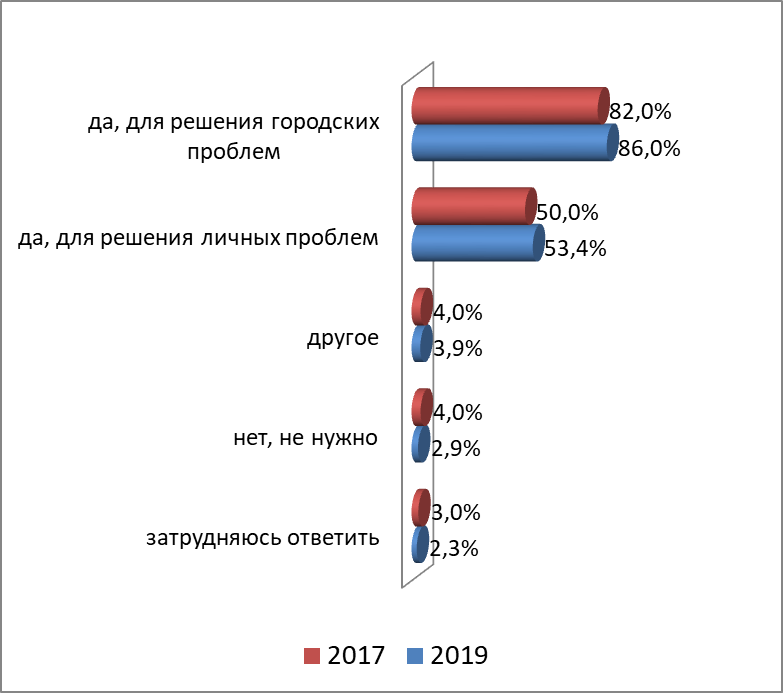 Рисунок – 21 Распределение ответов респондентов на вопрос  «Как Вы считаете, нужно ли людям объединяться», в % к общему числу респондентов При ответе на вопрос «Как Вы считаете, по каким причинам люди занимаются общественной деятельностью, участвуют в общественных организациях» респонденты преимущественно выбирали варианты «личная ответственность, желание помочь» (69,0%, на 8,0% больше, чем в 2017 г.) и «сами попадали в трудную жизненную ситуацию» (56,5%, +6,6% к 2017 г.). Полностью распределение ответов на указанный вопрос представлено на рисунке 22).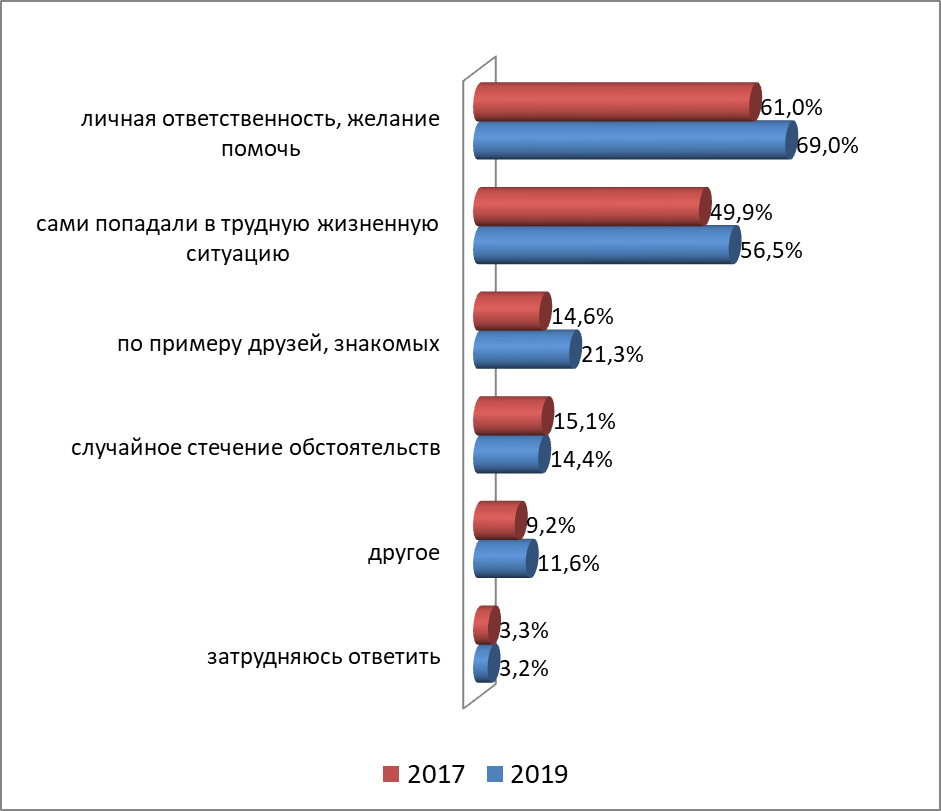 Рисунок – 22 Распределение суждений респондентов, выбравших при ответе на вопрос «Как Вы считаете, по каким причинам люди занимаются общественной деятельностью, участвуют в общественных организациях», в % к общему числу опрошенныхПрактически 70,0% участников опроса уверены, что общественные организации существуют на средства спонсоров и благотворителей. 31,0% респондентов в качестве источника средств существования общественных организаций назвали государственные и муниципальные средства, 28,1% - членские взносы, 16,8% - доходы от оказания услуг населению. Распределение ответов на данный вопрос по сравнению с 2017 г. изменилась незначительно (см. рисунок 23).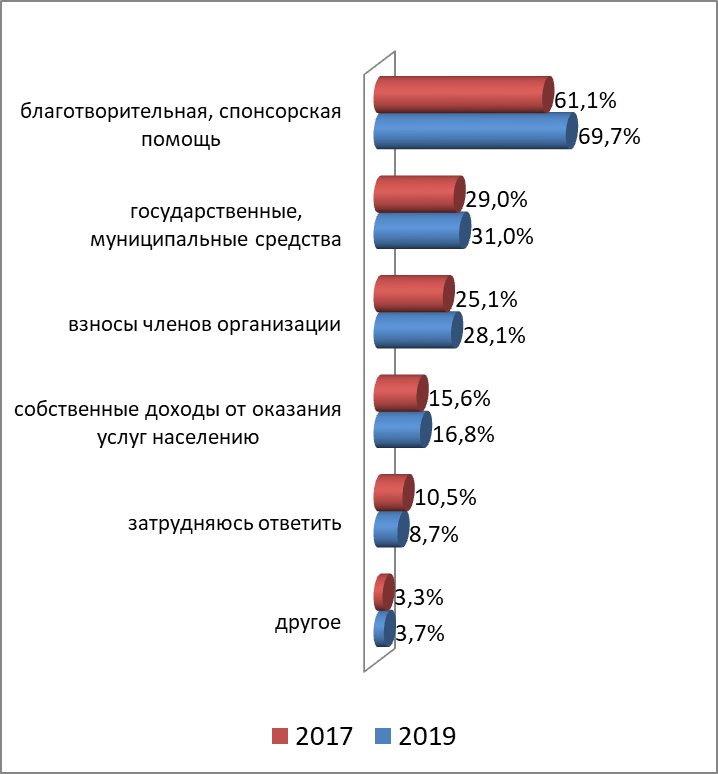 Рисунок – 23 Распределение суждений респондентов, выбравших при ответе на вопрос «Как Вы думаете, на какие средства существуют некоммерческие общественные организации», в % к общему числу опрошенныхРаспределение суждений по вопросам данного раздела в зависимости от социально-демографических характеристик респондентов см. в таблицах Приложения В. 3.5 Общественное мнение жителей г. Новосибирска о предпочтительных формах взаимодействия общественных организаций и городских властейПоследняя задача данного исследования – выявление общественного мнения жителей г. Новосибирска о предпочтительных формах взаимодействия общественных организаций и городских властей.Всего 3,8% респондентов заявили о необязательности взаимодействия городских властей и общественных организаций, поскольку сферы их деятельности никак не связаны. Больше половины опрошенных (58,4%) уверены, что городские власти и общественные организации должны быть партнерами. По сравнению с 2017 г. увеличилась на 6,2%, до 26,2%, доля тех, кто считает необходимость поддержки общественных организаций со стороны городских властей, 7,2% респондентов считают, что общественные организации должны помогать властям в решении городских проблем (см. рисунок 24).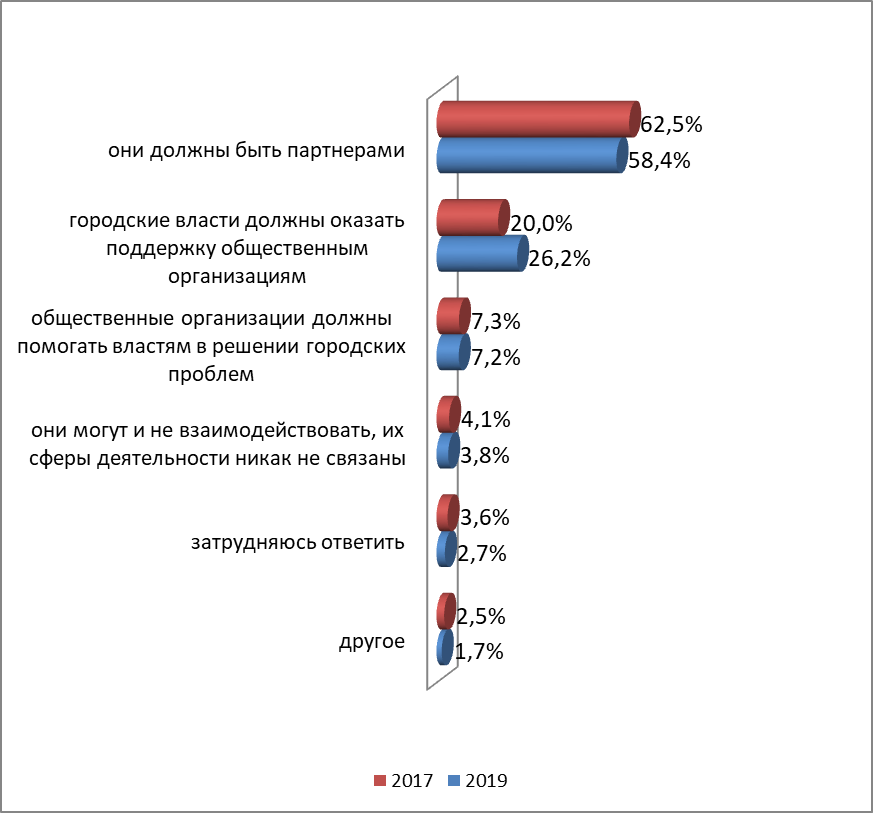 Рисунок – 24 Распределение ответов респондентов на вопрос  «Как Вы считаете, каким образом городские власти могут взаимодействовать с общественными организациями», в % к общему числу опрошенныхГоворя о конкретных мерах поддержки общественных организаций городскими властями, практически все респонденты отмечали необходимость предоставления общественникам помещений на бесплатной основе или по льготной арендной ставке (90,5%), выделения грантов (87,1%), оказания бесплатной информационной поддержки (85,6%). Полностью распределение ответов на данный вопрос по сравнению с 2017 г. представлено на рисунке 25.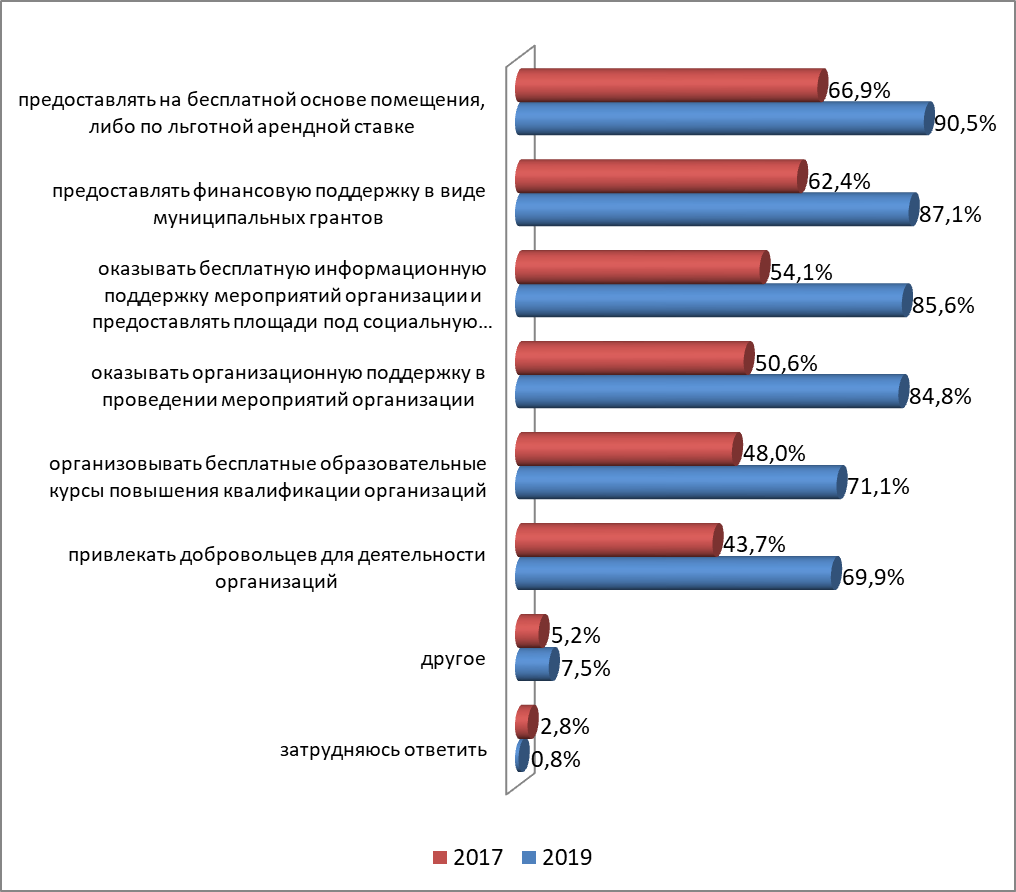 Рисунок – 25 Распределение суждений респондентов, выбравших при ответе на вопрос «Как Вы считаете, каким образом городские власти должны поддерживать общественные организации», в % к общему числу опрошенныхРаспределение суждений по вопросам данного раздела в зависимости от социально-демографических характеристик респондентов см. в таблицах Приложения В. 4 РекомендацииДля повышения уровня информированности жителей предлагается поддержать деятельность общественных организаций и органов ТОС с помощью социальной рекламы, а также вести разделы в городских и муниципальных СМИ и Интернет-ресурсах. Обратить внимание на организации, о которых новосибирцы слышали меньше всего: например, работа национальных объединений и профессиональных сообществ.Рекомендуется освещать результаты реализации общественными организациями социально значимых проектов, распространять позитивный опыт выполнения этих проектов среди общественности. При проведении конкурсов на предоставление муниципальных грантов предлагается в приоритетном порядке поддерживать проекты, нацеленные на решение проблем в сферах благоустройства и жилищно-коммунального хозяйства, а также проекты, направленные на помощь людям с инвалидностью, на защиту материнства и детства, на оказание помощи людям, попавшим в трудную жизненную ситуацию. Предлагается по возможности предоставлять общественным организациям помещения на бесплатной основе или по льготной арендной ставке, а также выделять гранты и оказывать информационную поддержку.	Следование рекомендациям позволит оптимизировать взаимодействие городских властей с общественностью, что будет содействовать укреплению общественно-политической стабильности в г. Новосибирске.5 Заключение По результатам проведенного социологического исследования можно сделать следующие выводы.В целом, результаты опроса 2019 года заметно не отличаются от аналогичного исследования, проведенного в 2017 году: уровень информированности населения о работе общественных организаций остается примерно на том же уровне. Также выявлена неравномерность информированности респондентов о деятельности общественных организаций, имеющих разную специализацию. В наибольшей степени опрошенные горожане информированы о работе общественных организаций, занимающихся оказанием различных услуг населению – защитой прав потребителей, юридической и психологической поддержкой, финансовой и компьютерной грамотности, консультации по вопросам ЖКХ и т.п. - 61,6% респондентов. 56,2% участников исследования указали, что слышали о работе благотворительных фондов и добровольческих организаций, 50,9% респондентов - об объединениях пенсионеров, ветеранов и патриотических организаций, 49,7% - о работе общественных организаций, пропагандирующих здоровый образ жизни. Менее всего новосибирцы знакомы с работой национальных объединений (20,2%) и профессиональных сообществ (22,4%). Жители города Новосибирска слабо проинформированы об общественных и гражданских инициативах в городе Новосибирске, реализованных за последний год. О работе ресурсных центров общественных объединений (РЦОО) г. Новосибирска в своем районе знают или хотя бы слышали всего 10,7% опрошенных, о работе городского межнационального центра (ГМЦ) г. Новосибирска - 7,0% опрошенных, о конкурсе на муниципальный грант, направленном на поддержку общественных инициатив г. Новосибирска, в той или иной степени осведомлены 30,1% участников.Больше половины опрошенных ничего не слышали об общественных и гражданских инициативах в городе Новосибирске, реализованных за последний год (52,0%). Точно слышали или хотя бы что-то – 45,1% опрошенных. Если говорить об участии в различных мероприятиях, то большинство опрошенных о них не слышали и, соответственно, не участвовали. Так, например, за последний год в Эстафете патриотизма поколений участвовали всего 2,8% респондентов, в благотворительном марафоне Добрый Новосибирск - 0,8% респондентов, о ярмарке презентации общественных инициатив Активный город в День города слышали 32,8% опрошенных, приняли участие - 5,7% респондентов.Общественные организации г. Новосибирска в целом имеют положительный имидж среди горожан. Большинство опрошенных респондентов (52,3%) признают полезность и необходимость работы общественных организаций для жителей Новосибирска. По сравнению с 2017 годом их доля увеличилась на 5,7%. Еще 34,8% респондента указали, что работа общественных организаций приносит некоторую пользу. При этом 69,0% респондентов считают основным мотивом общественной работы личную ответственность и стремление помочь. 89,7% опрошенных уверены, что общественные организации могут оказывать помощь в решении городских или районных проблем. Всего 3,8% респондентов заявили о необязательности взаимодействия городских властей и общественных организаций, поскольку сферы их деятельности никак не связаны, тогда как 58,4% опрошенных уверены, что городские власти и общественные организации должны быть партнерами.Наиболее полезными направлениями деятельности общественных организаций участники исследования чаще всего называли помощь людям с инвалидностью (42,6% респондентов), защиту материнства и детство (37,3% респондентов), поддержка людей в трудной жизненной ситуации и здоровый образ жизни (32,8% респондента). По мнению участников исследования, ТОС в первую очередь должны заниматься благоустройством (об этом заявили 46,9% респондентов) и жилищно-коммунальным хозяйством (44%). По большинству параметров, характеризующих отношение новосибирцев к общественным организациям и к гражданской активности, наблюдается позитивная динамика. Также по сравнению с 2017 годом незначительно возросла доля респондентов, утвердительно ответивших на вопрос «Принимаете ли Вы участие в деятельности какой-либо общественной организации». Доля респондентов, не желающих участвовать в деятельности общественных некоммерческих организаций, снизилась до 27,8%. Совокупное количество тех, кто однозначно или при условии наличия свободного времени, хотел бы участвовать в деятельности общественных некоммерческих организаций возросло до 62,6% в 2019 г. Также было выявлено, что оценка респондентами пользы для жителей города от работы общественных организаций зависит от их личного опыта участия в общественных акциях. 	Муниципальное образованиеВсего 18 лет и старшеМужчиныМужчиныМужчиныМужчиныМужчиныМужчиныМужчиныЖенщиныЖенщиныЖенщиныЖенщиныЖенщиныЖенщиныЖенщиныМуниципальное образованиеВсего 18 лет и старше18-24 года25-34 года35-44 года45-54 года55-64 годаОт 65 лет и старшевсего18-24 года25-34 года35-44 года45-54 года55-64 годаОт 65 лет и старшевсегог. Новосибирск13100366847215772211925289281832526850458648362056161878128359100554120218150488723553Дзержинский район141277729615932137541030185867584634536285166601431911165122871710877824Железнодорожный район552552539548646773931359438462407324616186506842985015815431182Заельцовский район1225736102136441047184567675666753015585015333121379606113941523869558Калининский район1620288087210991578611264117018099760366903182011582312235158271700385992Кировский район149646771415910138531036795957647650867026180371542112145144401749184560Ленинский район246235126092770022694160121494612540106501118113231125572185342268428822139734Октябрьский район17970110157261121600411774109487783827788741252401741213318156691654396923Первомайский район697303894894866814676487934363251434787693675551896665743637216Советский район1176446215146541021683107614718254191559812907103999105108581458663453Центральный район659473859823751164190371437202883639039310545349595379810737111Муниципальное образованиеВсего 18 лет и старшеМужчиныМужчиныМужчиныМужчиныМужчиныМужчиныМужчиныЖенщиныЖенщиныЖенщиныЖенщиныЖенщиныЖенщиныЖенщиныМуниципальное образованиеВсего 18 лет и старше18-24 года25-34 года35-44 года45-54 года55-64 годаОт 65 лет и старшевсего18-24 года25-34 года35-44 года45-54 года55-64 годаОт 65 лет и старшевсегог. Новосибирск100,0%5,2%12,0%9,1%6,8%6,4%5,2%44,8%4,7%12,4%9,8%7,7%9,2%11,5%55,2%Дзержинский район10,8%0,6%1,2%1,0%0,8%0,7%0,6%4,8%0,5%1,3%1,1%0,9%0,9%1,3%5,9%Железнодорожный район4,2%0,2%0,4%0,4%0,3%0,3%0,3%1,8%0,2%0,5%0,4%0,3%0,4%0,6%2,4%Заельцовский район9,4%0,5%1,0%0,8%0,6%0,6%0,5%4,0%0,4%1,2%0,9%0,7%0,9%1,2%5,3%Калининский район12,4%0,6%1,6%1,2%0,9%0,9%0,6%5,8%0,5%1,4%1,2%0,9%1,2%1,3%6,6%Кировский район11,4%0,6%1,2%1,1%0,8%0,7%0,6%5,0%0,5%1,4%1,2%0,9%1,1%1,3%6,5%Ленинский район18,8%1,0%2,1%1,7%1,2%1,1%1,0%8,1%0,9%2,5%2,0%1,4%1,7%2,2%10,7%Октябрьский район13,7%0,8%2,0%1,2%0,9%0,8%0,6%6,3%0,7%1,9%1,3%1,0%1,2%1,3%7,4%Первомайский район5,3%0,3%0,7%0,5%0,4%0,4%0,3%2,5%0,3%0,6%0,5%0,4%0,5%0,6%2,8%Советский район9,0%0,5%1,1%0,8%0,6%0,6%0,5%4,1%0,4%1,0%0,8%0,7%0,8%1,1%4,8%Центральный район5,0%0,3%0,6%0,4%0,3%0,3%0,3%2,2%0,3%0,7%0,4%0,4%0,4%0,6%2,8%Муниципальное образованиеВсего 18 лет и старшеМужчиныМужчиныМужчиныМужчиныМужчиныМужчиныМужчиныЖенщиныЖенщиныЖенщиныЖенщиныЖенщиныЖенщиныЖенщиныЖенщиныМуниципальное образованиеВсего 18 лет и старше18-24 года25-34 года35-44 года45-54 года55-64 годаОт 65 лет и старшеВсего18-24 года25-34 года35-44 года45-54 года55-64 годаОт 65 лет и старшеВсегог. Новосибирск70034102794326243084010383505858392Дзержинский район7867976237411957541Железнодорожный район210421211011421211Заельцовский район6728841427510859340Калининский район8861411712415119471147Кировский район761118445335111065643Ленинский район131719167625792217771274Октябрьский район102717104054361812811459Первомайский район321751001415351318Советский район6521066633328745632Центральный район402542001326445627Муниципальное образованиеВсего 18 лет и старшеМужчиныМужчиныМужчиныМужчиныМужчиныМужчиныМужчиныЖенщиныЖенщиныЖенщиныЖенщиныЖенщиныЖенщиныЖенщиныМуниципальное образованиеВсего 18 лет и старше18-24 года25-34 года35-44 года45-54 года55-64 годаОт 65 лет и старшеВсего18-24 года25-34 года35-44 года45-54 года55-64 годаОт 65 лет и старшеВсегог. Новосибирск100,0%11,0%33,1%25,6%14,0%8,4%7,8%44,0%10,2%26,3%21,2%12,8%14,8%14,8%56,0%Дзержинский район11,1%16,2%18,9%24,3%18,9%16,2%5,4%5,3%9,8%26,8%22,0%12,2%17,1%12,2%5,9%Железнодорожный район3,0%0,0%40,0%20,0%10,0%20,0%10,0%1,4%9,1%9,1%36,4%18,2%9,1%18,2%1,6%Заельцовский район9,6%7,4%29,6%29,6%14,8%3,7%14,8%3,9%12,5%25,0%20,0%12,5%22,5%7,5%5,7%Калининский район12,6%14,6%34,1%26,8%17,1%2,4%4,9%5,9%10,6%23,4%19,1%8,5%14,9%23,4%6,7%Кировский район10,9%3,0%33,3%24,2%12,1%12,1%15,2%4,7%11,6%25,6%23,3%14,0%11,6%14,0%6,1%Ленинский район18,7%12,3%33,3%28,1%12,3%10,5%3,5%8,1%12,2%29,7%23,0%9,5%9,5%16,2%10,6%Октябрьский район14,6%16,3%39,5%23,3%9,3%0,0%11,6%6,1%10,2%30,5%20,3%13,6%18,6%6,8%8,4%Первомайский район4,6%7,1%50,0%35,7%7,1%0,0%0,0%2,0%5,6%27,8%16,7%27,8%5,6%16,7%2,6%Советский район9,3%6,1%30,3%18,2%18,2%18,2%9,1%4,7%6,3%25,0%21,9%12,5%15,6%18,8%4,6%Центральный район5,7%15,4%38,5%30,8%15,4%0,0%0,0%1,9%7,4%22,2%14,8%14,8%18,5%22,2%3,9%ПолКоличество в абс. величинахКоличество в %Мужчина31444,8%Женщина38655,2%Итого700100,0%ВозрастКоличество в абс. величинахКоличество в %от 18 до 24699,9%от 25 до 3417124,4%от 35 до 4413319,0%от 45 до 5410214,6%от 55 до 6410815,4%от 65 лет и старше11716,7%Итого700100,0%Административный районКоличество в абс. величинахКоличество в %Дзержинский район8111,5%Железнодорожный район223,1%Заельцовский район669,5%Калининский район8712,5%Кировский район7811,1%Ленинский район12918,4%Октябрьский район9814,0%Первомайский район304,3%Советский район699,9%Центральный район405,7%Итого700100,0%Какое у вас образование?Количество в абс. величинахКоличество в % среднее и ниже 385,5% среднеспециальное, среднетехническое 18626,6% незаконченное высшее, высшее, аспирантура47668,0%Итого700100,0%Кем Вы работаете, чем заняты в настоящее время? Количество в абс. величинахКоличество в %Руководитель высшего и среднего звена, предприниматель649,2%Руководитель подразделения, главный бухгалтер304,2%Специалист (врач, инженер, преподаватель, юрист и др.)20429,1%Служащий (секретарь, библиотекарь, менеджер и др.)517,2%Рабочий (любой квалификации)699,8%Неработающий студент 192,7%Неработающий пенсионер, инвалид 15622,2%Безработный (-ая)172,4%Занят (-а) домашним хозяйством405,7%Другая занятость446,3% Отказ от ответа71,0%Итого700100,0В какой сфере Вы работаете?Количество в абс. величинахКоличество в %Строительство, транспорт, связь, ЖКХ9613,7%Государственное, муниципальное управление152,1%Культура, образование, здравоохранение, СМИ8612,3%Сфера услуг, торговля, финансы12718,1%Армия, правоохранительные органы131,9%Промышленность, энергетика557,9%Сельское, лесное хозяйство7,9%Другая сфера639,0%Не работаюе23633,7%Отказ от ответа30,4%Итого700100,0%